Unit 1 Lesson 10: Rigid Transformations1 Notice and Wonder: Transformed (Warm up)Student Task StatementWhat do you notice? What do you wonder?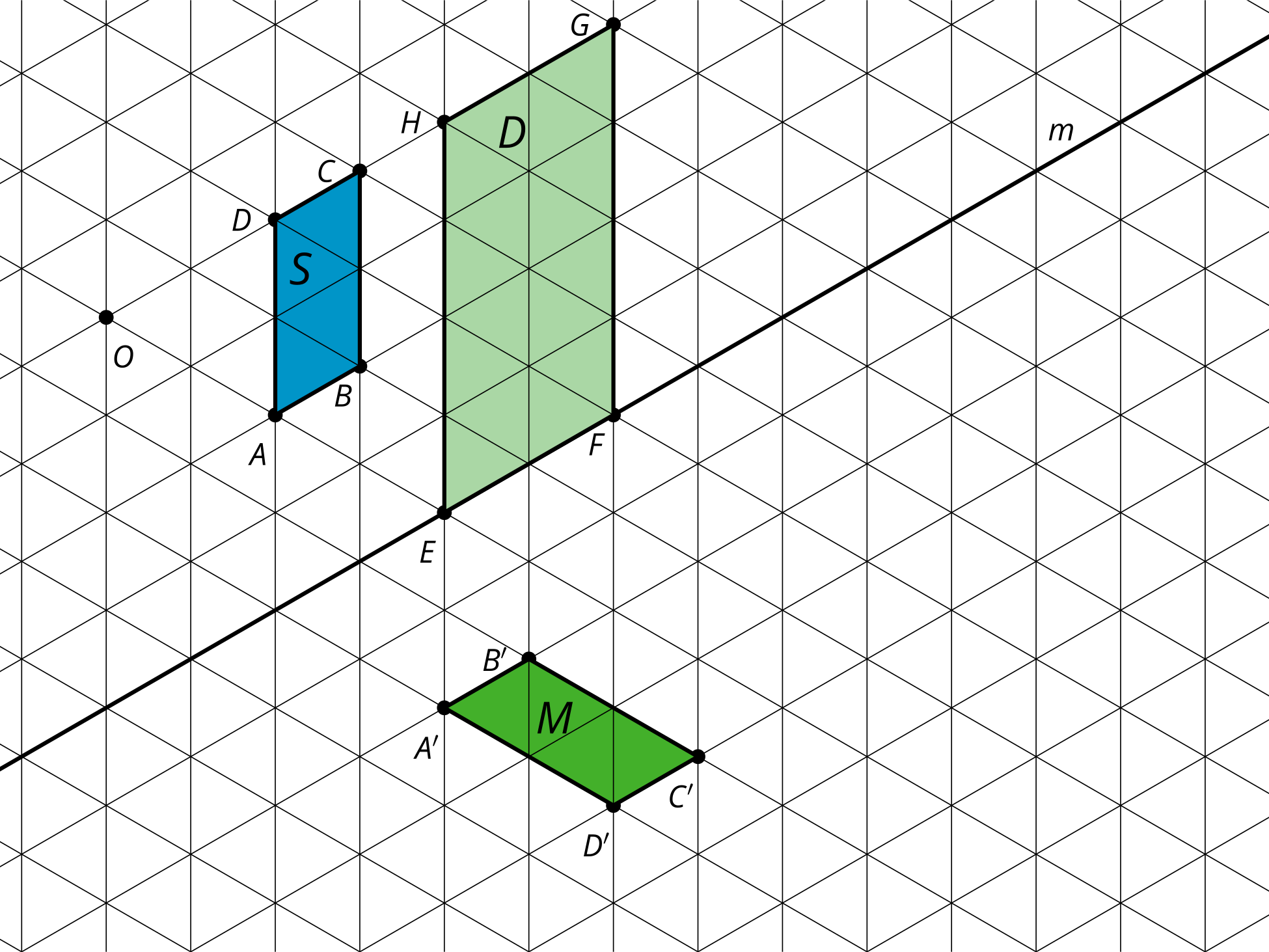 2 What’s the Same?Images for Launch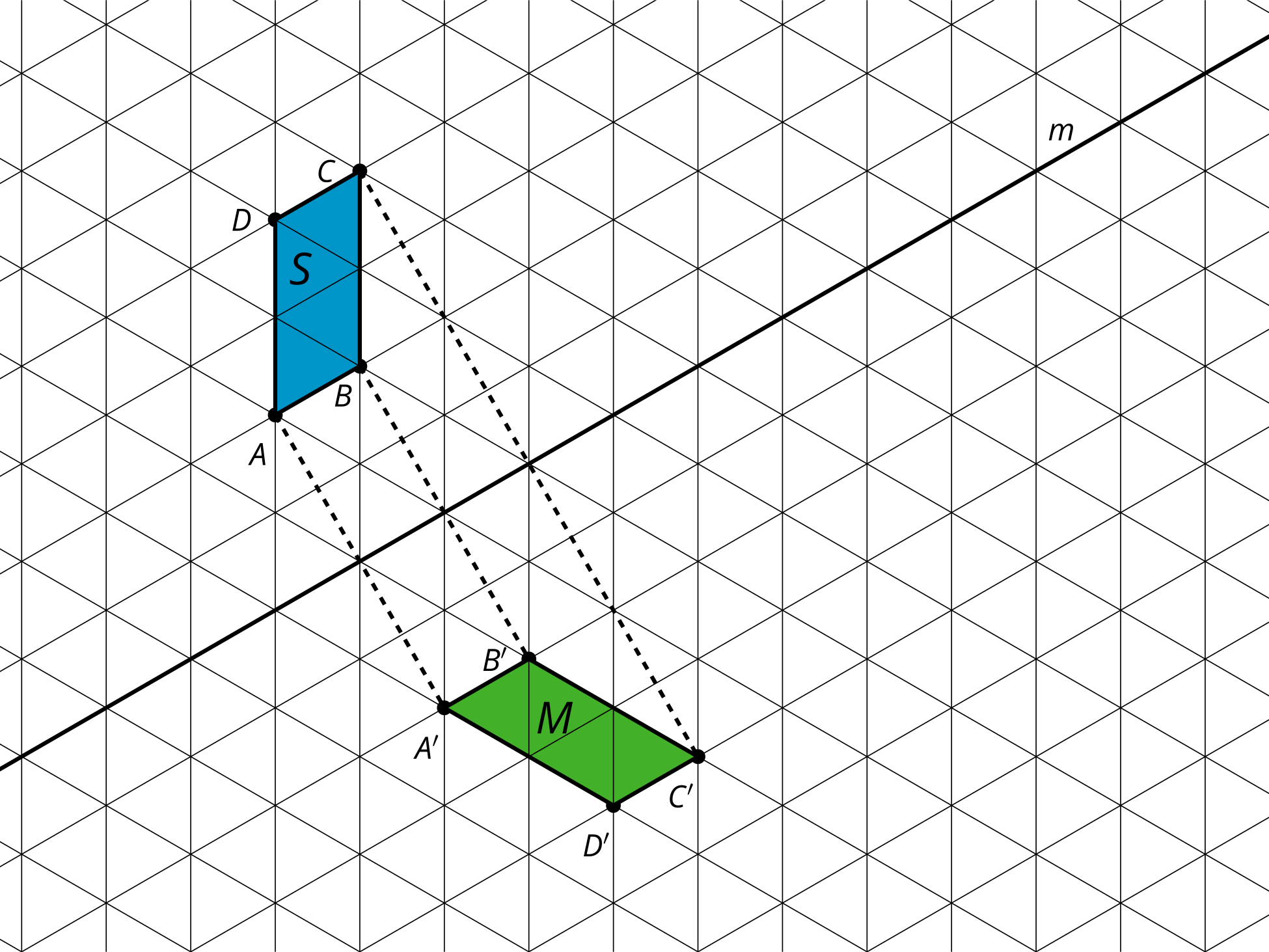 Student Task Statement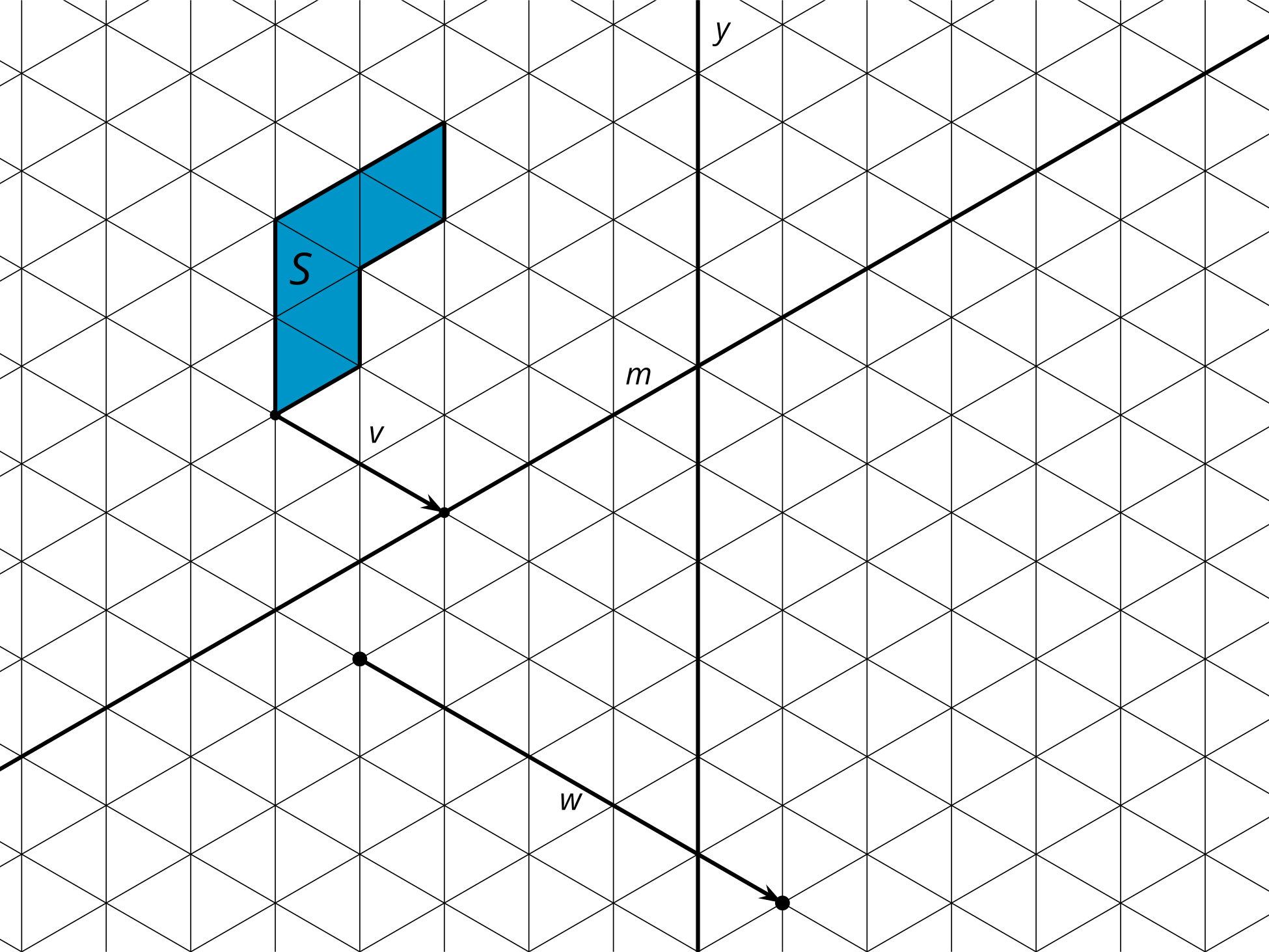 Draw each rigid transformation in a different color.Translate figure  along the line segment  in the direction shown by the arrow. Color: _____________Reflect figure  across line . Color: _____________Reflect figure  across line . Color: _____________Translate figure  along the line segment  in the direction shown by the arrow. Reflect this image across line . Color: _____________How are the images the same? How are they different?3 Does Order Matter?Student Task StatementHere are 3 congruent L shapes on a grid. 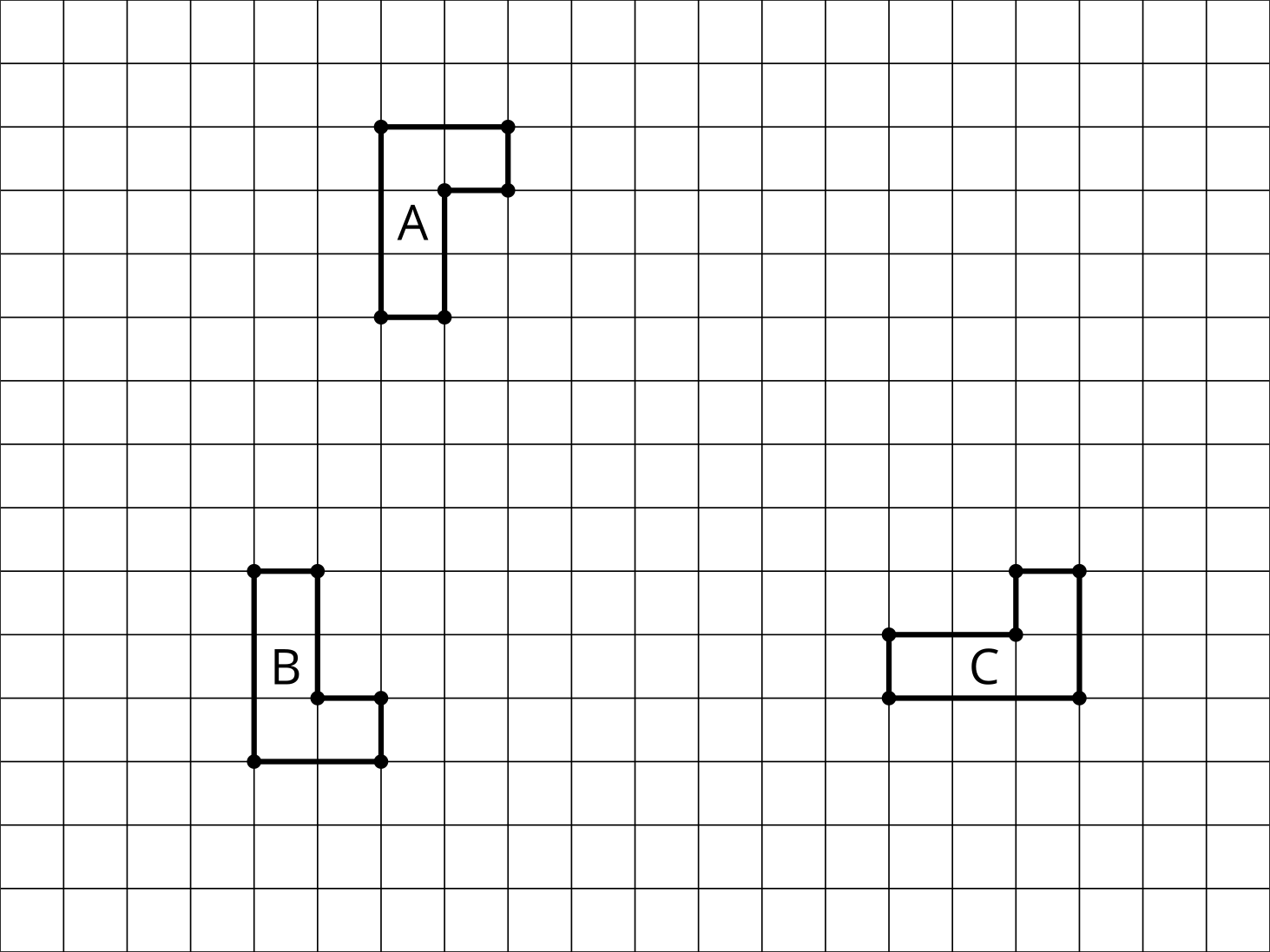 Describe a sequence of transformations that will take Figure  onto Figure .If you reverse the order of your sequence, will the reverse sequence still take  onto ?Describe a sequence of transformations that will take Figure  onto Figure .If you reverse the order of your sequence, will the reverse sequence still take  onto ?Images for Activity Synthesis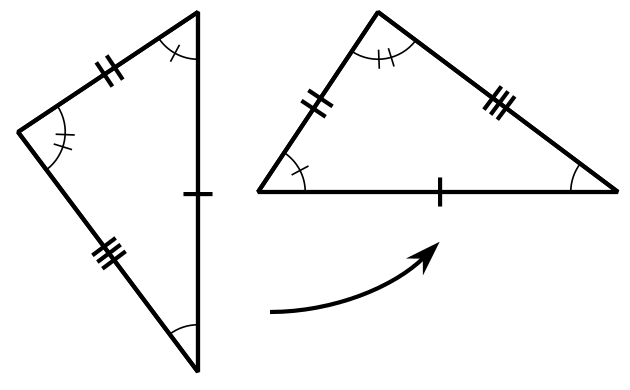 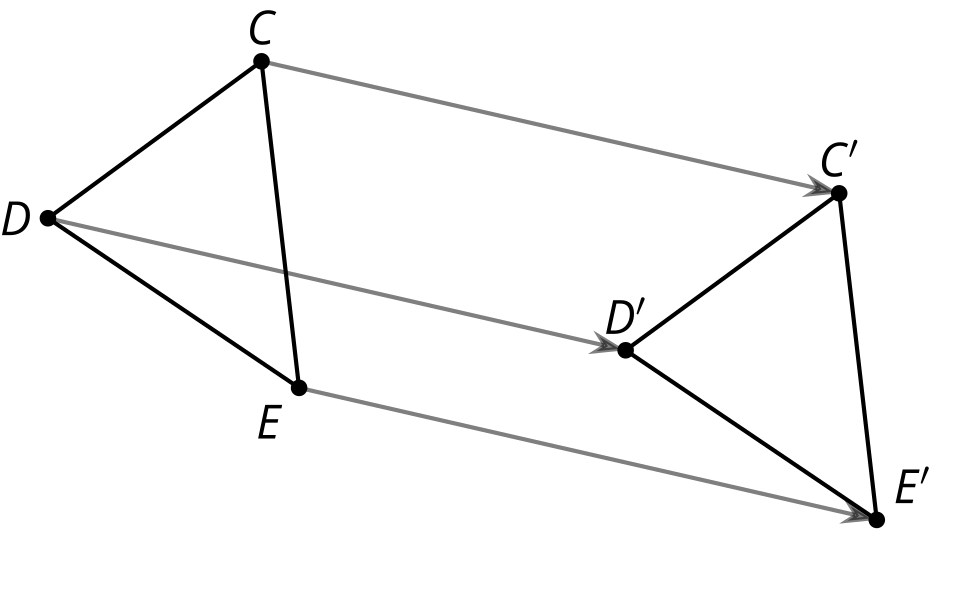 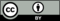 © CC BY 2019 by Illustrative Mathematics®